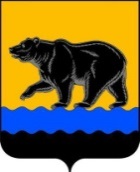 АДМИНИСТРАЦИЯ ГОРОДА НЕФТЕЮГАНСКАРАСПОРЯЖЕНИЕг.НефтеюганскО внесении изменений в распоряжение администрации города Нефтеюганска от 19.03.2019 № 73-р «О назначении ответственных лиц за ввод данных в информационную систему управления проектной деятельностью Правительства Ханты-Мансийского автономного округа – Югры»В соответствии с Уставом города Нефтеюганска, Соглашением об участии в проектной деятельности исполнительных органов государственной власти Ханты-Мансийского автономного округа – Югры и муниципального образования город Нефтеюганск от 31.03.2017, в целях обеспечения организации работы по портфелям проектов Ханты-Мансийского автономного округа – Югры на территории муниципального образования город Нефтеюганск:1.Внести изменения в распоряжение администрации города Нефтеюганска от 19.03.2019 № 73-р «О назначении ответственных лиц за ввод данных в информационную систему управления проектной деятельностью Правительства Ханты-Мансийского автономного округа – Югры» (с изменениями, внесенными распоряжением администрации города от 30.07.2021 № 193-р), а именно: приложения 1 и 2 к распоряжению изложить согласно приложениям 1 и 2                             к настоящему распоряжению.2.Контроль исполнения распоряжения оставляю за собой.Глава города Нефтеюганска                                                                              Э.Х.БугайПриложение 1к распоряжению администрации городаот 17.05.2023 № 198-рОтветственные за ввод данных в ИСУП по мероприятиям портфелей проектов Ханты-Мансийского автономного округа – Югры на территории муниципального образования город НефтеюганскПриложение 2к распоряжению администрации города  от 17.05.2023 № 198-рОтветственные за ввод данных в ИСУП по показателям портфелей проектов Ханты-Мансийского автономного округа – Югры на территории муниципального образования город Нефтеюганск1.Проект разработан:главным специалистом отдела экономической политики, инвестиций, проектного управления и административной реформы департамента экономического развития Е.М.Сарычевой. Тел.: 22 57 96.2.Рассылка:ДЭР ДЖКХДГИЗОДМИККИТКФКИС.17.05.2023      № 198-р№ п/пКодНазвание мероприятияСтруктурное подразделение администрации города НефтеюганскаФ.И.О.ответственного лица и лица, его замещающего1.«Малое и среднее предпринимательство и поддержка индивидуальной предпринимательской инициативы»«Малое и среднее предпринимательство и поддержка индивидуальной предпринимательской инициативы»«Малое и среднее предпринимательство и поддержка индивидуальной предпринимательской инициативы»1.1708-155Самозанятым гражданам во временное владение и пользование предоставлено не менее 3 объектов к концу 2023 годаДепартамент муниципального имущества администрации города НефтеюганскаВещицкая О.С.Легостаева В.Г.1.2708-177Проведение информационной компании с субъектами МСП, самозанятыми гражданами по вопросам имущественной поддержки, проведения торгов, участия в торгах, в том числе способах и порядке подачи заявления, регистрации на электронной торговой площадке, получение электронной цифровой подписи и т.д.Департамент муниципального имущества администрации города НефтеюганскаВещицкая О.С.Легостаева В.Г.1.3708-199Актуализация информации на официальных сайтах муниципальных образований в разделах имущественная поддержкаДепартамент муниципального имущества администрации города НефтеюганскаВещицкая О.С.Легостаева В.Г.1.4708-221Опубликование информации о торгах на право заключения договоров аренды для участия субъектов МСП, самозанятых граждан на официальных сайтах муниципальных образований в разделе новостиДепартамент муниципального имущества администрации города НефтеюганскаВещицкая О.С.Легостаева В.Г.1.5708-243Оказание информационно-консультационной поддержки с использованием групп в мессенджерах WhatsApp, Viber, TelegramДепартамент муниципального имущества администрации города НефтеюганскаВещицкая О.С.Легостаева В.Г.1.6708-265Организация торгов на право заключения договоров аренды не позднее                              30 дней с момента включения такого имущества в перечни либо в случае, если торги не состоялисьДепартамент муниципального имущества администрации города НефтеюганскаВещицкая О.С.Легостаева В.Г.1.7708-287Дополнение перечней имущества земельными участками, государственная собственность на которые не разграничена в соответствии с потребностью субъектов МСП, самозанятых граждан в их использованииДепартамент муниципального имущества администрации города НефтеюганскаВещицкая О.С.Легостаева В.Г.1.8708-309Анализ реестра государственного и муниципального имущества на предмет выявления имущества, возможного для включения в перечень для субъектов МСП и самозанятых гражданДепартамент муниципального имущества администрации города НефтеюганскаВещицкая О.С.Легостаева В.Г.1.9708-331Проведены балансовые комиссии с участием руководителей учреждений или предприятий муниципального образования по выявлению имущества, неиспользуемого или неэффективно используемого, находящегося на праве оперативного управления, хозяйственного ведения, возможного для пополнения перечня муниципального имуществаДепартамент муниципального имущества администрации города НефтеюганскаВещицкая О.С.Легостаева В.Г.1.10708-353Сформированы и проанализированы перечни имущества, возможные для включения в перечни государственного и муниципального имущества, предназначенного для предоставления субъектам МСП и самозанятым гражданамДепартамент муниципального имущества администрации города НефтеюганскаВещицкая О.С.Легостаева В.Г.1.11708-375Утвержден перечень государственного и муниципального имущества, предназначенный для передачи во временное владение и пользование (за исключением права хозяйственного ведения, права оперативного управления, а также имущественных прав субъектов малого и среднего предпринимательства, самозанятых граждан)Департамент муниципального имущества администрации города НефтеюганскаВещицкая О.С.Легостаева В.Г.1.12708-397Обеспечена информационная доступность перечней государственного имущества Ханты-Мансийского автономного округа – Югры и муниципального имущества, свободного от прав третьих лиц (за исключением права хозяйственного ведения, права оперативного управления, а также имущественных прав субъектов малого и среднего предпринимательства, самозанятых граждан)Департамент муниципального имущества администрации города НефтеюганскаВещицкая О.С.Легостаева В.Г.1.13708-419Обеспечено проведение мероприятий, направленных на информирование субъектов МСП о реализуемых мерах имущественной поддержки, позиционирование имущества, проведение презентаций («роуд-шоу») объектов, включенных в перечни государственного и муниципального имущества и не переданных в пользование субъектам МСП и самозанятым гражданамДепартамент муниципального имущества администрации города НефтеюганскаВещицкая О.С.Легостаева В.Г.№ п/пКодНазвание мероприятияСтруктурное подразделение администрации города НефтеюганскаФ.И.О.ответственного лица и лица, его замещающего1.900-024«Получение разрешения на строительство и территориальное планирование»«Получение разрешения на строительство и территориальное планирование»«Получение разрешения на строительство и территориальное планирование»1.1П-1378Доля услуг, предоставленных в МФЦ, в общем количестве предоставленных услугДепартамент градостроительства и земельных отношений администрации города НефтеюганскаШелест О.М.Вышинская Л.В.1.2П-1400Доля предоставленных услуг в электронном виде в общем количестве предоставленных услугДепартамент градостроительства и земельных отношений администрации города НефтеюганскаШелест О.М.Вышинская Л.В.1.3П-1467Доля услуг, предоставленных в электронном виде, в общем количестве предоставленных услугДепартамент градостроительства и земельных отношений администрации города НефтеюганскаШелест О.М.Вышинская Л.В.1.4П-1489Доля услуг, предоставленных в МФЦ, в общем количестве предоставленных услугДепартамент градостроительства и земельных отношений администрации города НефтеюганскаШелест О.М.Вышинская Л.В.2.900-043«Экология»«Экология»«Экология»2.1.П-3703Протяженность очищенной  прибрежной полосы водных объектов [D]Департамент жилищно-коммунального хозяйства администрации города Нефтеюганска администрации города НефтеюганскаАльтапов В.М.Бурханова Г.И.2.2.П-3735Количество населения, вовлеченного в мероприятия по очистке берегов водных объектов, тыс. чел. (нарастающим итогом) [D]Департаментжилищно-коммунального хозяйства администрации города НефтеюганскаАльтапов В.М.Бурханова Г.И.3.900-019«Подключение (технологическое присоединение) к электрическим сетям»«Подключение (технологическое присоединение) к электрическим сетям»«Подключение (технологическое присоединение) к электрическим сетям»3.1.П-0340Появление практической возможности для сетевой организации согласования строительства (реконструкции) на земельных участках, находящихся в государственной или муниципальной собственности, объектов электросетевого хозяйства, для которых не требуется получение разрешения на строительство и выдача иной разрешительной документации на выполнение работ по строительству объектов электросетевого хозяйства, по принципу «одного окна»Департамент жилищно-коммунального хозяйства администрации города НефтеюганскаИгибаев М.С.Захарова И.В.3.2.П-2307Периодическое доведение информации до максимально широкого круга заинтересованных лицДепартамент жилищно-коммунального хозяйства администрации города НефтеюганскаИгибаев М.С.Захарова И.В.3.3.П-7000Доля согласованных проектов строительства линейных объектов в региональной (муниципальной) комиссии (на электронной площадке), требующих проведения процедуры согласованияДепартамент жилищно-коммунального хозяйства администрации города НефтеюганскаИгибаев М.С.Захарова И.В.4.900-044«Культура»«Культура»«Культура»4.1.П-2494Количество организаций культуры, получивших современное оборудование Комитет культуры и туризма администрации города НефтеюганскаВощатинская Л.А.Шепелева А.В.4.2.П-6969Количество специалистов, прошедших повышение квалификации на базе Центров непрерывного образования Комитет культуры и туризма администрации города НефтеюганскаВощатинская Л.А.Шепелева А.В.5.900-046«Образование»«Образование»«Образование»5.1П-2852Доля детей в возрасте от 5 до 18 лет, охваченных дополнительным образованиемДепартамент образования администрации города НефтеюганскаБоголюбова И.Н.Скокова Н.А.5.2П-3590Общая численность граждан, вовлеченных центрами (сообществами, объединениями) поддержки добровольчества (волонтерства) на базе образовательных организаций, некоммерческих организаций, государственных и муниципальных учреждений, в добровольческую (волонтерскую) деятельность, млн. человек Управление общественных связей, коммуникаций и молодежной политики департамента по делам администрацииФилинова Н.В.Чертова Л.В.5.3П-7124Доля педагогических работников общеобразовательных организаций, прошедших повышение квалификации, в том числе в центрах непрерывного повышения профессионального мастерстваДепартамент образования администрации города НефтеюганскаПавленко О.С.Кайзер Е.А.5.4П-7153Охват детей деятельностью региональных центров выявления, поддержки и развития способностей и талантов у детей и молодежи, технопарков «Кванториум» и центров «IТ-куб», %Департамент образования администрации города НефтеюганскаБоголюбова И.Н.Скокова Н.А.5.5П-7154Доля общеобразовательных организаций, оснащенных в целях внедрения цифровой образовательной средыДепартамент образования администрации города НефтеюганскаНизамова Н.А.Скокова Н.А.5.6П-7183Доля обучающихся, для которых созданы равные условия получения качественного образования вне зависимости от места их нахождения посредством предоставления доступа к федеральной информационно-сервисной платформе цифровой образовательной средыДепартамент образования администрации города НефтеюганскаНизамова Н.А.Скокова Н.А.5.7П-7212Доля обучающихся по образовательным программам основного и среднего общего образования, охваченных мероприятиями, направленными на раннюю профессиональную ориентацию, в том числе в рамках программы «Билет в будущее», %  Департамент образования администрации города НефтеюганскаИсламова М.Н.Скокова Н.А.5.8П-7230Доля педагогических работников, использующих сервисы федеральной информационно-сервисной платформы цифровой образовательной средыДепартамент образования администрации города НефтеюганскаНизамова Н.А.Скокова Н.А.5.9П-7253Доля детей, которые обеспечены сертификатами персонифицированного финансирования дополнительного образования, % Департамент образования администрации города НефтеюганскаБоголюбова И.Н.Скокова Н.А.5.10П-7288Доля образовательных организаций, использующих сервисы федеральной информационно-сервисной платформы цифровой образовательной среды при реализации программ основного общего образованияДепартамент образования администрации города НефтеюганскаНизамова Н.А.Скокова Н.А.6.900-042«Демография»«Демография»«Демография»6.1П-3681Уровень обеспеченности граждан спортивными сооружениями исходя из единовременной пропускной способности объектов спорта (D) Комитет физической культуры и спорта администрации города НефтеюганскаСуркова О.В.Сорокина И.А.6.2П-3797Доступность дошкольного образования для детей в возрасте от полутора до трех летДепартамент образования администрации города НефтеюганскаЕвсеева Н.О.Кузнецова Е.В.7.900-056                                                                                      «Жилье и городская среда»                                                                                      «Жилье и городская среда»                                                                                      «Жилье и городская среда»7.1П-6569Увеличение объема жилищного строительстваДепартамент градостроительства и земельных отношений администрации города НефтеюганскаШелест О.М.Вышинская Л.В.7.2П-6595Доля граждан, принявших участие в решении вопросов развития городской среды от общего количества граждан в возрасте от 14 лет, проживающих в муниципальных образованиях, на территории которых реализуются проекты по созданию комфортной городской средыДепартамент жилищно-коммунального хозяйства администрации города НефтеюганскаЦибискин А.А.7.3П-6617Количество благоустроенных общественных пространств, включенных в государственные (муниципальные) программы формирования современной городской средыДепартамент жилищно-коммунального хозяйства администрации города НефтеюганскаЦибискин А.А.7.4П-6638Количество квадратных метров расселенного аварийного жилищного фондаДепартамент муниципального имущества администрации города Нефтеюганска  Магадиев М.Г.Жаринова Т.В.8.900-025«Малое и среднее предпринимательство и поддержка индивидуальной предпринимательской инициативы»«Малое и среднее предпринимательство и поддержка индивидуальной предпринимательской инициативы»«Малое и среднее предпринимательство и поддержка индивидуальной предпринимательской инициативы»8.1П-7353 Увеличение количества объектов имущества в перечнях государственного и муниципального имущества в субъектах Российской Федерации Департамент муниципального имущества администрации города Нефтеюганска  Вещицкая О.С.Легостаева В.Г.8.2П-7376 Доля сданных в аренду субъектам малого и среднего предпринимательства и организациям, образующим инфраструктуру поддержки субъектов малого и среднего предпринимательства, объектов недвижимого имущества, включенных в перечни государственного имущества и перечни муниципального имущества, в общем количестве объектов недвижимого имущества, включенных в указанные перечни Департамент муниципального имущества администрации города Нефтеюганска  Вещицкая О.С.Легостаева В.Г.